КАРТА ГРАДОСТРОИТЕЛЬНОГО ЗОНИРОВАНИЯ  ТЕРРИТОРИИ Г. МИАССПРАВИЛ ЗЕМЛЕПОЛЬЗОВАНИЯ И ЗАСТРОЙКИ МИАССКОГО ГОРОДСКОГО ОКРУГА (ФРАГМЕНТ)  С ОТОБРАЖЕНИЕМ ДОПОЛНИТЕЛЬНЫХ СВЕДЕНИЙ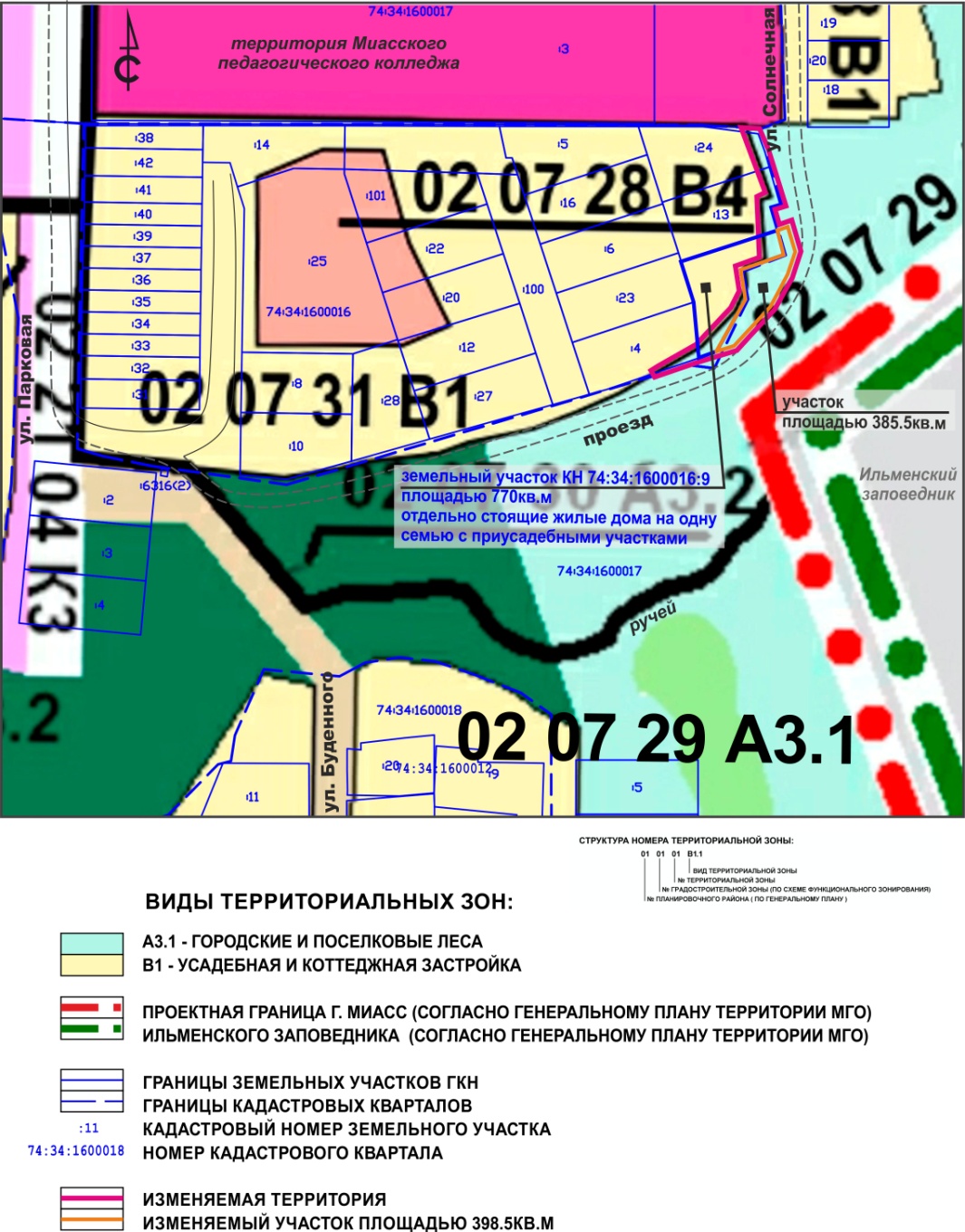 КАРТА ГРАДОСТРОИТЕЛЬНОГО ЗОНИРОВАНИЯ  ТЕРРИТОРИИ Г. МИАСС ПРАВИЛ ЗЕМЛЕПОЛЬЗОВАНИЯ И ЗАСТРОЙКИ МИАССКОГО ГОРОДСКОГО ОКРУГА (ФРАГМЕНТ) С УЧЕТОМ ИЗМЕНЕНИЙ ВИДОВ И ГРАНИЦ ТЕРРИТОРИАЛЬНЫХ ЗОН В ОТНОШЕНИИ ТЕРРИТОРИИ,  РАСПОЛОЖЕННОЙ                В Г. МИАССЕ, ЮЖНЕЕ ЗЕМЕЛЬНОГО УЧАСТКА С КАДАСТРОВЫМ                  НОМЕРОМ 74:34:1600016:9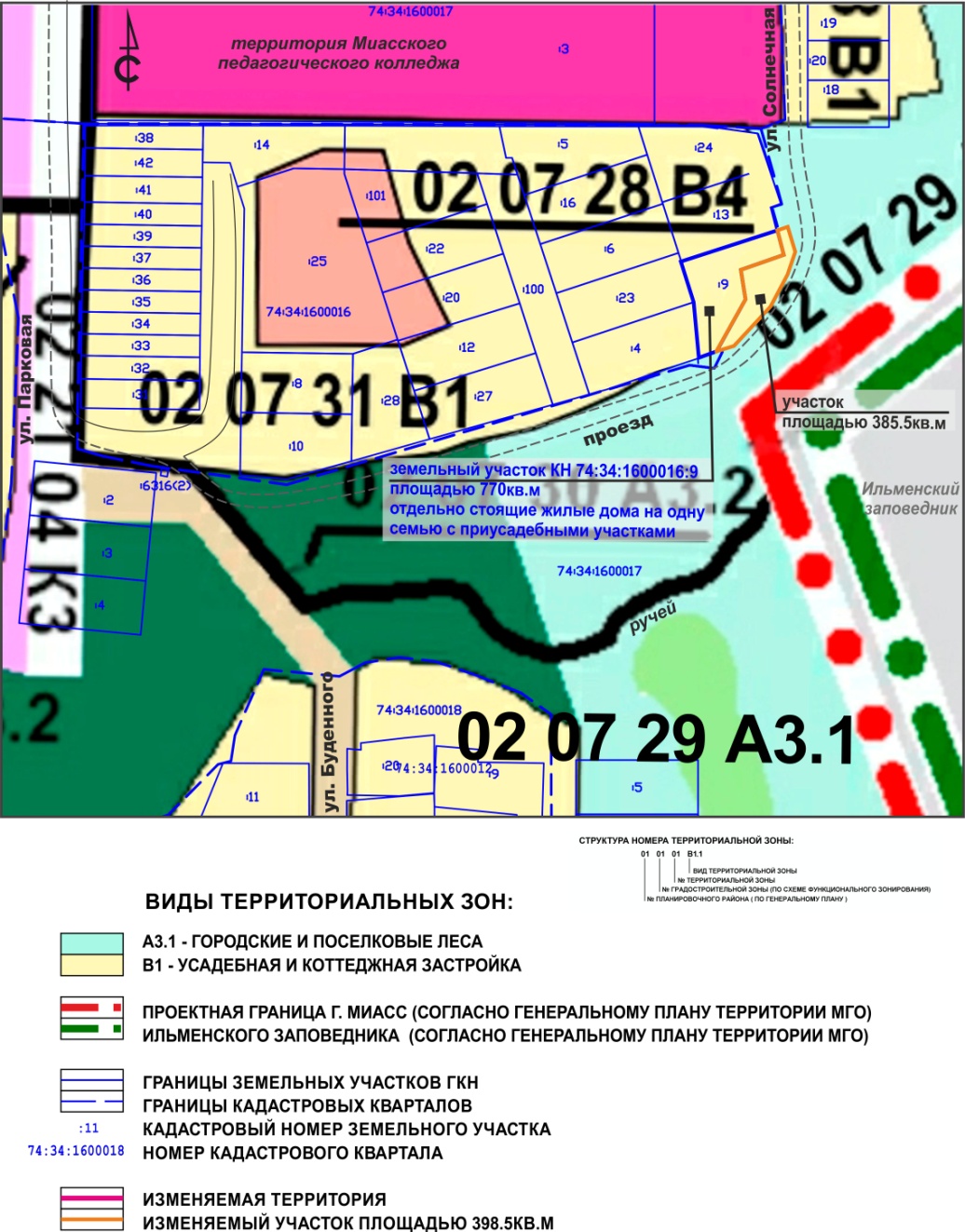 